Slovenský zväz športového rybolovuSlovenský rybársky zväz – Rada ŽilinaMsO SRZ Banská Bystrica Trout aréna Aqualand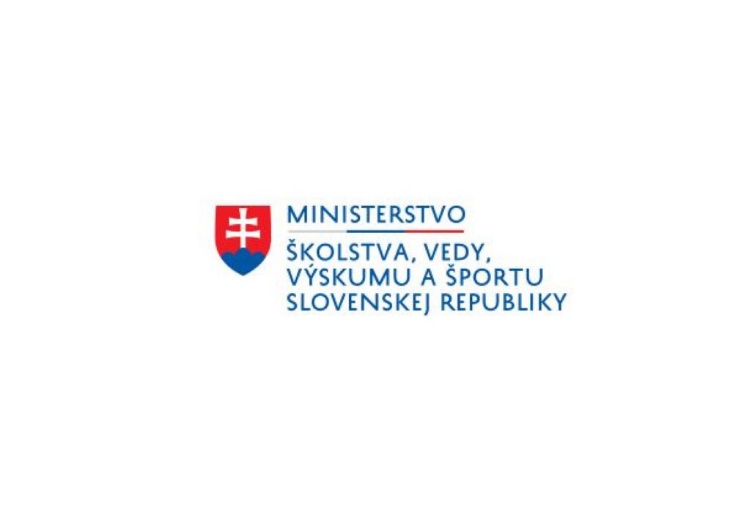 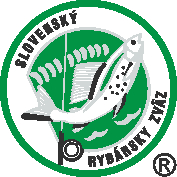 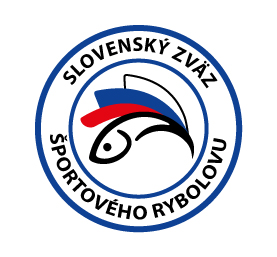 PropozícieLRU – Prívlač2.liga3. dvojkolo09.09.2023 – 10.09.2023Banská Bystrica revír 3-0350-4-1Tajovský potok revír 3-4290-4-1Trout aréna AqualandPodľa plánu športovej činnosti na rok 2023 Slovenský zväz športového rybolovu v spolupráci so SRZ Rada Žilina, MsO SRZ Banská Bystrica a Trout aréna Aqualand usporiada 3. dvojkolo 2. ligy LRU – Prívlač. Účastníci pretekov: družstvá MO, MsO SRZTermín konania:	09.09.2023 – 10.09.2023 Miesto konania:	Bystrica 3-0350-4-1			Tajovský potok 3-04290-4-1			Trout aréna Aqualand Organizačný štáb:Riaditeľ pretekov:		Peter OndrejkaGarant rady SRZ: 		Róbert CrkoňHlavný rozhodca: 		Martina LicháSektorový rozhodca: 		Radoslav LichýTechnický vedúci:		Andrej ŠagátBodovacia komisia:		Milan Marček, Michal ZošiakZdravotnícke zabezpečenie:   na tel. 112Technické pokyny:Preteká sa podľa Predpisov SZŠR, platných súťažných pravidiel pre LRU – Prívlač a aktuálnych modifikácií pre rok 2023.Športový rybársky pretek je usporiadaný podľa zákona 216/2018 Z.z. § 20 a vykonávacej vyhlášky 381/2018 § 15.Maximálna dĺžka rybárskeho prúta je 280 cm.Brodenie:  v sobotu povolené		 v nedeľu zakázanéŠpeciálne pokyny k týmto pretekom:Zarybňovací poplatok: 50€/družstvo, uhrádza sa na losovaníBodovanie: dravá ryba 1 bodVýskyt rýb:pstruh potočný, pstruh dúhový, lipeň tymiánový, hlavátka podunajská, jalec hlavatýPretekárska trať sobota: Sektor Asa nachádza na rieke Bystrica priamo v meste Banská Bystrica. Prístup k sektoru možný autom na centrálne parkovisko, bližšie informácie na nástupe. Voda je prúdiaca s hĺbkou 0-1,5m so štrkovým dnom. Brodenie povolené, nástupný breh pravý.Sektor C sa nachádza na rieke Bystrica pri mestskej časti Uľanka. Prístup k sektoru možný autom na centrálne parkovisko, bližšie informácie na nástupe. Voda je prúdiaca s hĺbkou 0-1,5m so štrkovým dnom. Brodenie povolené, nástupný breh ľavý.Sektor Bsa nachádza na Tajovskom potoku pri mestskej časti Podlavice. Prístup k sektoru možný autom na centrálne parkovisko, bližšie informácie na nástupe. Voda je prúdiaca s hĺbkou 0-1,5m so štrkovým dnom. Brodenie povolené, nástupný breh ľavý.Sektor D sa nachádza na Tajovskom potoku v meste Banská Bystrica. Prístup k sektoru možný autom na centrálne parkovisko, bližšie informácie na nástupe. Voda je prúdiaca s hĺbkou 0-1,5m so štrkovým dnom. Brodenie povolené, nástupný breh ľavý.Pretekárska trať nedeľa: Sektor A sa nachádza na plážovom kúpalisku Aqualand v Banskej Bystrici. Parkovanie pri areáli. Dno štrkové s občasným výskytom vodnej vegetácie. Hĺbka 0-2,5m. Brodenie zakázané.Sektor B sa nachádza na plážovom kúpalisku Aqualand v Banskej Bystrici. Parkovanie pri areáli. Dno štrkové s občasným výskytom vodnej vegetácie. Hĺbka 0-2,5m. Brodenie zakázané.Sektor C sa nachádza na plážovom kúpalisku Aqualand v Banskej Bystrici. Parkovanie pri areáli. Dno štrkové s občasným výskytom vodnej vegetácie. Hĺbka 0-2,5m. Brodenie zakázané.Sektor D sa nachádza na plážovom kúpalisku Aqualand v Banskej Bystrici. Parkovanie pri areáli. Dno štrkové s občasným výskytom vodnej vegetácie. Hĺbka 0-2,5m. Brodenie zakázané.Náhradná trať:  nie je určená  Zraz účastníkov: piatok 08.09.2023 o 18.00 hod piváreň Úsvit (Kapitána Nálepku 5).Časový harmonogram: Piatok 08.09.202318:00 – 18:15 hod.	prezentácia a kontrola preukazov. Ak sa družstvo nemôže zúčastniť prezentácie z objektívnych príčin, je povinné toto nahlásiť hlavnému rozhodcovi  príp. garantovi (najneskôr do začiatku prezentácie) a ten vykoná žrebovanie za neho. Ak sa zástupca družstva neohlási v tomto termíne, nemôže družstvo nastúpiť na preteky.18:15 – 19:00 hod.	žrebovanie 1. preteku, odovzdanie bodovacích preukazov. Sobota 09.09.202307:30 – 07:40 hod.	nástup súťažiacich, otvorenie súťaže07:40 – 08:15 hod.	kontrola účasti družstiev, súťažiacich 08:15 – 08:45 hod.	presun pretekárov na pretekárske úseky 08:45 – 09:00 hod.	príprava pretekárov a kontrola totožnosti rozhodcami 09:00 – 10:30 hod.	1. pretek – 1. časť 1.kola (sektory A,C)10:30 – 11:00 hod.	prestávka a posun pretekárov na 2. časť 1. kola 11:00 – 12:30 hod.	1. pretek – 2. časť 1. kola (sektory A,C)12:30 – 13:00 hod.	výmena pretekárov a rozhodcov, obed  13:00 – 13:30 hod.	príprava pretekárov na 1. časť 2. kola 13:30 – 15:00 hod.	1. pretek – 1. časť 2. kola (sektory B, D)15:00 – 15:30 hod.	prestávka a posun pretekárov na 2. časť 2. kola 15:30 – 17:00 hod.	1. pretek – 2. časť 2. kola (sektory B, D)18:00 – 19:00 hod.	Oznámenie priebežných výsledkov, losovanie Nedeľa 10.09.202308:00 – 08:30 hod.	presun pretekárov na pretekárske úseky, 08:30 – 09:00 hod.	príprava pretekárov a rozhodcov, 09:00 – 09:45 hod.	2. pretek 1.kolo (sektory A,B,C.D)09:45 – 10:00 hod.	prestávka a presun pretekárov na 2.kolo, 10:00 – 10:45 hod.	2. pretek 2.kolo (sektory A,B,C.D)10:45 – 11:00 hod.	prestávka a presun pretekárov na 3. kolo11:00 – 11:45 hod.	2. pretek 3.kolo (sektory A,B,C.D)11:45 – 12:00 hod.	prestávka a presun pretekárov na 4. kolo12:00 – 12:45 hod.	2. pretek 4.kolo (sektory A,B,C.D)12:45 – 14:00 hod.	obed 14:00 hod. 		oznámenie výsledkov súťaže a ukončenie Záverečného ceremoniálu sa musia zúčastniť všetci súťažiaci! Záverečné ustanovenia:Všetci pretekári musia mať platné registračné preukazy športovca SZŠR, preukazy člena  SRZ a povolenie na rybolov. Vedúci družstva musí na požiadanie rozhodcu predložiť  platnú súpisku družstva.Preteká sa za každého počasia. V prípade búrky bude pretek prerušený a bude sa postupovať podľa platných súťažných pravidiel.Každý pretekár preteká na vlastnú zodpovednosť a riziko.Tréning na pretekárskej trati je možný do 14 dní pred pretekom.Ubytovanie: usporiadateľ nezabezpečuje, je možné zabezpečiť individuálnou formou, napr.: v hoteli Dixon (www.dixonresort.sk)Stravovanie:  usporiadateľ nezabezpečuje, je možné objednať individuálne.Informácie o pretekoch: Andrej Šagát  0904 744 086Na zabezpečenie týchto pretekov bol použitý príspevok uznanému športu z Ministerstva školstva, vedy výskumu a športu Slovenskej republiky.Propozície kontroloval predseda ŠO LRU - prívlač.Usporiadatelia Vám želajú veľa úspechov na pretekoch.Petrov zdar! B.Bystrica A73246B.Bystrica B108137,5Bardejov59,5283,3Humenné B67,5218Námestovo50237,5Púchov107119,6Ružomberok73,5228,3Vranov n/T. B76194Žilina123,533